Готов ли Ваш ребенок идти в школу?Как правило родителей будущих первоклассников волнует множество вопросов: сможет ли их ребенок учиться в школе, достаточно ли он развит, что он должен уметь накануне поступления в школу. С помощью этого теста Вы можете достаточно объективно оценить подготовленность ребенка к школе. Ответьте на вопросы "ДА" или "НЕТ".1. Часто ли Ваш малыш заявляет о своем желании идти в школу? 2. Вашего ребенка сильнее привлекают атрибуты школы (портфель, книжки, новое "взрослое" положение), чем возможность больше узнать и многому научиться? 3. Вы считаете, что Ваш ребенок достаточно усидчив и внимателен при выполнении не слишком привлекательного для него задания? 4. Ваш ребенок общителен как с детьми так и со взрослыми? 5. Вы не уверены в том, что Ваш малыш способен хорошо запомнить и выполнить устное поручение (например, по телефону)? 6. Ваш ребенок ни минуты не может побыть один и заняться чем-либо самостоятельно? 7. Игрушки и личные вещи Вашего ребенка  всегда  в  беспорядке  и Вы устали напоминать ему, что нужно их убрать? 8. Умеет ли Ваш ребенок считать до двадцати и обратно? 9. Может ли Ваш ребенок сравнивать числа и предметы? 10. Способен ли Ваш малыш складывать и вычитать в пределах двадцати?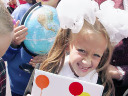 